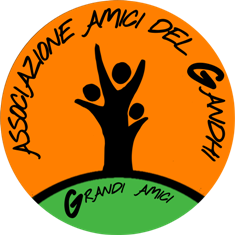 Associazione Amici del GandhiScheda di iscrizionechiededi entrare a far parte, in qualità di socio/a ordinario/a dell'Associazione Amici del Gandhi, accettando tutte le norme statutarie che regolano la vita dell'associazione, ivi compresa la quota associativa annuale di euro 10 (dieci) (ridotta a euro 5 / cinque, per i soci fino a 25 anni di età), da versare sul c/c bancario dell'Associazione:Credit Agricole - IBAN: IT69Z0623002800000031367204.INFORMATIVA AI SENSI DEL REGOLAMENTO UE 679/2016 GDPRI dati personali acquisiti saranno utilizzati, anche con l'ausilio di mezzi elettronici e/o automatizzati, adottando le misure idonee a garantirne la sicurezza e la riservatezza, esclusivamente per lo svolgimento e la gestione delle attività legate agli scopi dell’associazione ed al rapporto associativo. Ai sensi del DL 196 del 30 giugno 2003 e Reg. UE 679/2016, ha il diritto di accedere ai propri dati chiedendone la correzione, l'integrazione e, ricorrendone gli estremi, la cancellazione o il blocco.Preso atto dell'informativa di cui sopra, autorizzo e presto il consenso al trattamento e alla comunicazione dei miei dati nei limiti di cui alla stessa.Firenze,	2022Firma  	Il/La sottoscritto/sottoscritta:Il/La sottoscritto/sottoscritta:Il/La sottoscritto/sottoscritta:Il/La sottoscritto/sottoscritta:Il/La sottoscritto/sottoscritta:Il/La sottoscritto/sottoscritta:Il/La sottoscritto/sottoscritta:Il/La sottoscritto/sottoscritta:Il/La sottoscritto/sottoscritta:Il/La sottoscritto/sottoscritta:Il/La sottoscritto/sottoscritta:Il/La sottoscritto/sottoscritta:Il/La sottoscritto/sottoscritta:Il/La sottoscritto/sottoscritta:Il/La sottoscritto/sottoscritta:Il/La sottoscritto/sottoscritta:Il/La sottoscritto/sottoscritta:Il/La sottoscritto/sottoscritta:Il/La sottoscritto/sottoscritta:Nato/a:Nato/a:Nato/a:Nato/a:Il:Il:Il:Il:Residente a:Residente a:Residente a:Residente a:Residente a:Via/Piazza:Via/Piazza:Via/Piazza:Via/Piazza:Via/Piazza:Via/Piazza:c.f.Documento d’identità:Documento d’identità:Documento d’identità:Documento d’identità:Documento d’identità:Documento d’identità:Documento d’identità:Documento d’identità:Documento d’identità:Documento d’identità:Documento d’identità:N°N°N°N°N°N°N°N°